Sincronie 3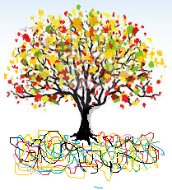 Io sottoscritta .................................................................. ricevo da ............................................................euro 30 come quota iscrizione al seminario civile Sincronie 3 che si terrà a Prato dal 10 al 12 settembre 2018.Prato, ................................										Firma								.................................................................Sincronie 3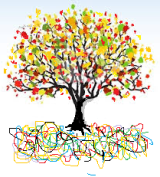 Io sottoscritta .................................................................. ricevo da ............................................................euro 30 come quota iscrizione al seminario civile Sincronie 3 che si terrà a Prato dal 10 al 12 settembre 2018.Prato, ................................										Firma								.................................................................Sincronie 2Io sottoscritta .................................................................. ricevo da ............................................................euro 30 come quota iscrizione al seminario civile Sincronie 3 che si terrà a Prato dal 10 al 12 settembre 2018.Prato, ................................										Firma								.................................................................